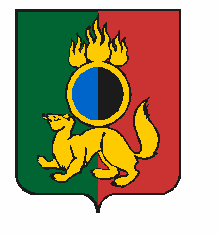 АДМИНИСТРАЦИЯ ГОРОДСКОГО ОКРУГА ПЕРВОУРАЛЬСКПОСТАНОВЛЕНИЕг. ПервоуральскО проведении новогодних праздниковв городском округе Первоуральскв 2020 – 2021 годуВ целях организации и проведения новогодних праздников в городском округе Первоуральск, в соответствии с постановлением Правительства Свердловской области от 30 мая 2003 года № 333-ПП «О мерах по обеспечению общественного порядка и безопасности при проведении на территории Свердловской области мероприятий с массовым пребыванием людей», рассмотрев результаты согласования с заинтересованными структурами, Администрация городского округа ПервоуральскПОСТАНОВЛЯЕТ:1. Утвердить:1.1. графики работы новогодних городков (приложение 1);1.2. состав комиссии по установлению готовности новогодних городков (приложение 2);1.3. график приемки новогодних городков (приложение 3).2. Закрыть движение транспорта на период работы Центрального новогоднего городка с 28 декабря 2020 года по 14 января 2021 года:– по ул. Физкультурников (от дома № 2 до дома № 5);– по ул. Герцена (от ул. Ватутина до ул. Физкультурников).3. Отделу развития потребительского рынка, предпринимательства и туризма Администрации городского округа Первоуральск (Могиленских А.В.) рекомендовать руководителям предприятий общественного питания и торговли, расположенных на территории городского округа Первоуральск, а также субъектам предпринимательской деятельности, осуществляющим торговое обслуживание мероприятий на территории городского округа Первоуральск, не производить продажу алкогольной продукции, в том числе пива, в радиусе 150 метров от мест расположения новогодних городков и новогодних елок.4. Управлению жилищно-коммунального хозяйства и строительства Администрации городского округа Первоуральск (Копытова Н.А.), Первоуральскому муниципальному унитарному предприятию «Производственное объединение жилищно-коммунального хозяйства» (Кириллов А.А.) произвести санитарную уборку территории:– по ул. Ватутина (от ул. Советская до ул. Володарского);– по ул. Герцена (от ул. Ватутина до ПМКУК «Парк новой культуры»);– по пр. Ильича (от ул. Трубников до Площади Победы).5. Возложить ответственность по обеспечению мер общественного порядка и безопасности на Первоуральское муниципальное бюджетное учреждение культуры «Централизованная клубная система» (Ляшкова О.Г.), общество с ограниченной ответственностью «СпецПрофи», а также на пользователя объекта культуры – Первоуральское муниципальное казенное учреждение культуры «Парк новой культуры» (Сафиуллин М.А.).6. Рекомендовать Отделу Министерства внутренних дел Российской Федерации по городу Первоуральску (Хомяков В.В.), Государственному бюджетному учреждению здравоохранения Свердловской области «Станция скорой медицинской помощи город Первоуральск» (Сорокин А.В.), Первоуральскому муниципальному бюджетному учреждению «Первоуральская городская служба спасения» (Чернышев А.Ф.), Федеральному государственному казенному учреждению «10 отряд Федеральной противопожарной службы МЧС России по Свердловской области» (Атамурадов Р.С.) обеспечить необходимый и достаточный состав сил и средств постоянной готовности для оперативного реагирования в случае чрезвычайной ситуации в период новогодних и рождественских праздничных дней.7. Усилить контроль мониторинговой группы, утвержденной Постановлением Администрации городского округа Первоуральск от 30 октября 2020 года № 2124, по соблюдению противоэпидемических мер на территории городского округа Первоуральск в период с 31 декабря 2020 года по 10 января 2021 года.8. Рекомендовать жителям городского округа Первоуральск:– соблюдать меры по защите населения от новой коронавирусной инфекции
(2019-nCoV) в соответствии с Постановлением Администрации городского округа Первоуральск от 18 марта 2020 года № 509 «О введении на территории городского округа Первоуральск режима повышенной готовности и принятии дополнительных мер по защите населения от новой коронавирусной инфекции»;– соблюдать постановления санитарных врачей о нахождении в режиме изоляции на дому;– при нахождении в общественных местах, в том числе в общественном транспорте, использовать индивидуальные средства защиты дыхательных путей (санитарно-гигиенические маски, респираторы), а также соблюдать дистанцию до других граждан не менее 1,5 метров (социальное дистанцирование).9. Рекомендовать предприятиям и организациям всех форм собственности:– в связи с санитарно-эпидемиологической ситуацией по заболеваемости новой коронавирусной инфекцией COVID-19 на территории городского округа Первоуральск ограничить проведение новогодних мероприятий (спектаклей, концертов, массовых праздничных мероприятий) с включением в них массовых игровых интермедий, новогодних хороводов и подобных форм массовой активности зрителей, а также воздержаться от проведения корпоративного празднования нового года, в том числе приемов, банкетов;– принять меры, направленные на повышение уровня антитеррористической защищенности объектов (в том числе техническую укрепленность объектов, видеонаблюдение);– принять меры, направленные на проверку действенности схем эвакуации, а также средств экстренной связи с правоохранительными органами;– обеспечить санитарно-гигиенический режим территорий;– привлечь к обеспечению общественного порядка и безопасности граждан в период новогодних и рождественских праздничных дней необходимое количество сотрудников частных охранных организаций и добровольных дружинников.10. Рекомендовать предприятиям и организациям всех форм собственности, осуществляющим производственную деятельность в период новогодних и рождественских праздничных дней, эксплуатирующих опасные производственные объекты; предоставляющих услуги гостиничного и туристического бизнеса; имеющих объекты с круглосуточным пребыванием людей; обеспечивающих работу систем жизнеобеспечения населения, жилищно-коммунальных объектов и сетей, а также образовательным и медицинским учреждениям для обеспечения оперативного реагирования при возникновении чрезвычайных ситуаций или происшествий:– в срок до 20 декабря 2020 года подготовить и направить в Единую дежурно-диспетчерскую службу городского округа Первоуральск, ОМВД России по городу Первоуральску списки ответственных должностных лиц, осуществляющих дежурство в период с 30 декабря 2020 года (начиная с 21:00 часов) до 10 января 2021 года (посуточно) с указанием контактных данных для круглосуточной связи;– обеспечить доведение до ответственных должностных лиц инструкции по действиям при угрозе или возникновении чрезвычайных ситуаций;– осуществлять контроль за безаварийной эксплуатацией подведомственных объектов;– при возникновении аварийных и чрезвычайных ситуаций немедленно информировать Единую дежурно-диспетчерскую службу городского округа Первоуральск по телефону 64-30-70 или 112.11. Опубликовать настоящее постановление в газете «Вечерний Первоуральск» и разместить на официальном сайте городского округа Первоуральск.12. Контроль за исполнением настоящего постановления возложить на заместителя Главы Администрации городского округа Первоуральск по управлению социальной сферой Васильеву Любовь Валентиновну.Глава городского округа Первоуральск						      И.В. Кабец16.12.2020№2443